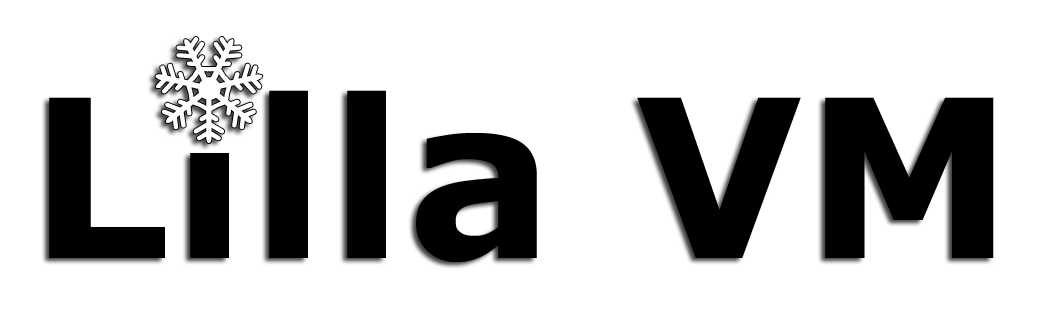 Arbetsuppgifter Lilla VM 2019.	A-HUSET     Fredag:  Kontrollera att skyltar till resp. lag finns på klassrums dörrarna.Visa lagen till sina resp. klassrum enligt listan, logilistan.Fredag, Lördag & SöndagKontrollera att toaletterna ser OK ut, att det finns toapapper och att det inte ser skräpigt eller smutsigt ut. Detta görs genomgående under hela arbetspasset.Kolla att korridorerna ser OK ut, håll efter. Sopa etc. vid behovFiket/ vaktplatsen får aldrig lämnas obevakat, då alla måste visa deltagarkort som ska in på förläggningen pga. Tidigare stöld.Öppna klassrummen åt lagen, lås efter dem. En person  blir alltid kvar i fiket/vaktplatsen och den andra öppnar och låser.     Söndag:Kl. 13.00 ska alla lag ha Checkat ut.När lagen ska lämna förläggningen och checka ut, gå med resp. ledare till klassrummet. Gå in, kontrollera att alla sopor är tömda. Att bänkarna är tillbakaställda etc. Det ska se ut som när de checkade in. Därefter får de checka ut. De måste lämna brandvarnaren.Kl. 13.00 tills allt är klart ska det städas. Gå igenom alla använda klassrum, se att fönster är låsta, att det finns plastpåsar i sopkorgarna, att bänkarna står som de ska. Att klassrummet är låst. Städa korridorerna, toaletterna. (LYFT brinkan till toalettstolen och se att det är rent, kolla även runt toalettstolens nedre porslinsdel!) Ansvariga  kommer och tar ner skyltar och hämtar nycklar när det är klarOm problem uppstår kontakta Eva på nr: 070-5093201 (

